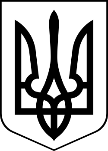 МЕНСЬКА МІСЬКА РАДА(шістнадцята сесія восьмого скликання)РІШЕННЯ25 січня 2022 року	м.Мена	№21Про затвердження проміжного ліквідаційного балансу Семенівського закладу дошкільної освіти (дитячий садок) «Сонечко» загального типу Менської міської ради Менського району Чернігівської областіВідповідно до частини восьмої статті 111 Цивільного кодексу України, Закону України «Про місцеве самоврядування в Україні», рішення чотирнадцятої сесії восьмого скликання Менської міської ради від 25 листопада 2021 року №773 «Про ліквідацію юридичної особи Семенівського закладу дошкільної освіти (дитячий садок) «Сонечко» загального типу Менської міської ради Менського району Чернігівської області», рішення п’ятнадцятої сесії Менської міської ради восьмого скликання  від 09 грудня 2021 року №827 «Про відкриття додаткової різновікової групи в Стольненському закладі дошкільної освіти (дитячий садок) «Сонечко» загального типу Менської міської ради» Менська міська рада ВИРІШИЛА:1.Затвердити проміжний ліквідаційний баланс Семенівського закладу дошкільної освіти (дитячий садок) «Сонечко» загального типу Менської міської ради Менського району Чернігівської області станом на 01 січня 2022 року згідно додатку (додається).2.Відділу освіти Менської міської ради спільно з Комунальною установою «Центр з обслуговування освітніх установ та закладів освіти», на підставі відомостей ліквідаційної комісії, в установленому порядку забезпечити передачу майна, що перебувало на балансі Семенівського закладу дошкільної освіти (дитячий садок) «Сонечко» загального типу Менської міської ради Менського району Чернігівської області до Стольненського закладу дошкільної освіти (дитячий садок) «Сонечко» загального типу Менської міської ради та інших закладів освіти Менської міської ради (за потреби).3. Контроль за виконанням рішення покласти на постійну комісію Менської міської ради з питань охорони здоров’я, соціального захисту населення, освіти, культури, молоді, фізкультури і спорту та заступника міського голови з питань діяльності виконавчих органів ради В.В.Прищепу.Міський голова	Геннадій ПРИМАКОВ